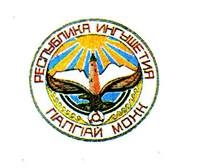 ЗАКОН РЕСПУБЛИКИ ИНГУШЕТИЯ О внесении изменений в статью 12 Закона Республики Ингушетия        «Об организации проведения капитального ремонта общего имущества в многоквартирных домах, расположенных на территории Республики Ингушетия»  Принят Народным Собранием Республики Ингушетия                                    20 апреля 2017 года           Статья 1           Внести в статью 12 Закона  Республики Ингушетия от 11 октября                 2013 года 30-РЗ «Об организации проведения капитального ремонта общего имущества в многоквартирных домах, расположенных на территории Республики Ингушетия» (газета «Ингушетия», 2013, 17 октября; 2014, 3 июля; 2015, 10 октября; Официальный интернет-портал правовой информации (www.pravo.gov.ru), 2016, 2 июня, 29 ноября) следующие изменения:          1) пункт 3 части 2 изложить в следующей редакции:          «3) плановый период проведения капитального ремонта общего имущества в многоквартирных домах по каждому виду услуги (или) работ, при этом указанный срок может определяться указанием на календарный год или не превышающий трех календарных лет период, в течение которых должен быть проведен такой ремонт.»;           2) часть 7 дополнить словами «, если иной срок размещения в системе указанной информации не установлен федеральным законом».Статья 2         	Настоящий Закон вступает в силу по истечении  десяти дней после дня его официального опубликования.           ГлаваРеспублики Ингушетия                                                        Ю.Б. Евкуров                                                                        г. Магас«____» ___________2017 года           №______ 